小地域福祉推進事業活動例（社会福祉協議会が推進する）１　環境整備活動　　　生活環境を皆で守る活動も、福祉の推進ととらえております。高齢者や児童、障がい者のみならず、一般の方々も住みやすい生活環境を整えることで、住民全員の福祉を増進しましょう。　　・草刈り、刈払い、雪かき、河川の清掃など２　お茶会（ふれあいサロン）　　　高齢者の皆さんの日常的な「生きがいづくり」や、孤独になったり孤立を防ぐため、お茶のみ活動で福祉を推進しましょう。　　・ふれあいサロンの助成金は別途あります。地区内の事情でいろいろ違うので、サロン助成金を申請する団体、小地域福祉推進事業助成金をサロン活動に充てる団体など、高齢者の皆さんの福祉増進にお役立てください。３　世代間交流　　　コロナ禍で、皆が集まり交流することや飲食することが難しくなっていますが、地区内におい　　ても希薄になりがちな世代間の交流を行うことで、気心が通うコミュニティづくりをし地域福祉を増進しましょう。・リクリエーション、スポーツ交流会・素人演芸会・年祝いの会など４　女性活動　　　女性が元気な地域は様々な所に気づいてくれることから、福祉が充実しやすいようです。楽しく地域で活動できるよう推進しましょう。　　・料理教室　　・手芸教室など５　児童活動　　　少子高齢化の中、子ども会活動や地区内における活動の場は、子どもとその親にとって難しくなっています。皆で支えて住みよい環境を作りましょう。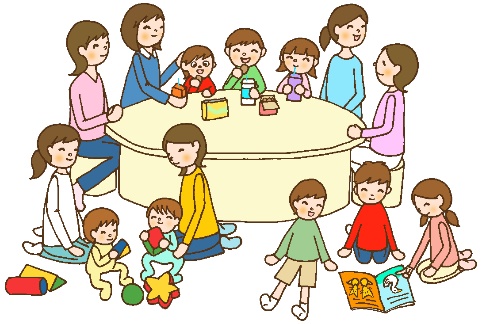 ・子ども会活動への応援・交流会への招待など6　その他　　　その他地域福祉の向上に資する事業　　・健康体操　　・会食交流、親睦・配食など